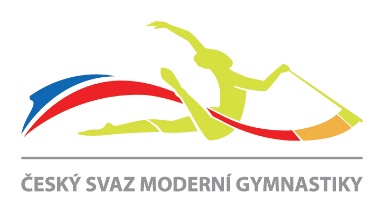 PŘIHLÁŠKAk registraci Oblastní komise ČSMG na rok 2021Zašlete nejpozději do 31. ledna 2021 na adresu: registrace@csmg.cz 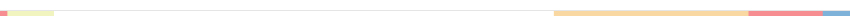 Oblast ČSMG: Právní forma: vlastní subjektivita / prostřednictvím servisní organizace ČUS (nehodící se škrtněte)Název organizace:						IČ:Sídlo:
Kontaktní osoba:	  		Předseda oblasti (Jméno, adresa bydliště, e-mail, telefon): Předseda sportovně-technické komise (Jméno, e-mail, telefon): 	Předseda komise rozhodčích (Jméno, e-mail, telefon): 	Hospodář (Jméno, adresa pro korespondenční styk, e-mail, telefon):Další volení členové komise (Jméno, funkce, e-mail, telefon):Podpisem stvrzuji, že funkcionáři souhlasí se zveřejněním výše uvedených osobních údajů v interních materiálech či adresářích svazu.Dne:…………………………………………………………………………….razítko oblasti a podpis předsedy